Մովսես Խորենացի 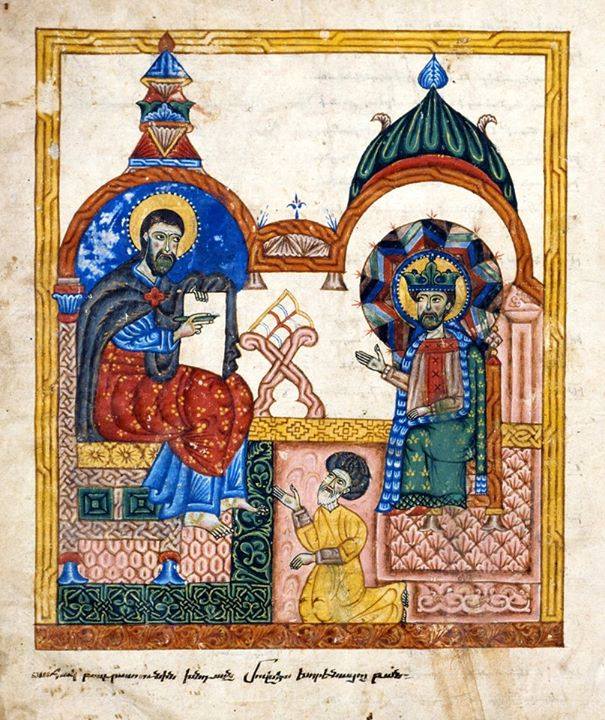 https://www.facebook.com/digilib/photos/pb.140318179346164.-2207520000.1441648373./630739616970682/?type=3&theaterՊատմութիւն ՀայոցԳրեմ քեզ այժմ եւ որ ինչ առանձին մերոյ աշխարհիս գործք, երկրորդ առնելով գիրս, սկսեալ ի թագաւորութենէն Աղեքսանդրի, մինչեւ ցթագաւորութիւն սրբոյ եւ քաջի առնն մեծին Տրդատայ, կարգաւ, որ ինչ եղեալ աստ գործ քաջութեան եւ արութեան, իմաստից եւ կարգաց միոյ միոյ ուրուք ի նոցանէ, որք յարքայէն Պարսից յԱրշակայ եւ ի Վաղարշակայ եղբօրէ նորա, զոր մերոյ ազգիս թագաւորեցոյց. եւ որ ինչ որք յետ նորա եղեն թագաւորք աշխարհիս մերոյ ի նորին սերմանէ, որդի ի հօրէ առնլով զտէրութիւնն՝ անուանեցան Արշակունիք յԱրշակայ. աւելորդքն յազգ եւ ի բազմութիւն աճեցեալք, եւ միակն ըստ կարգի հետեւանայ ի թագաւորութիւն: Բայց գրեմ կարճ ի կարճոյ՝ որ ինչ մեզ անկն է, եւ զաւելորդսն թողում: Քանզի բաւական է յաղագս այլոց ազգաց որ ինչ ի բազմաց ասացեալ եղեւ:Յետ տիրելոյն ամենայն տիեզերաց Աղեքսանդրի Մակեդոնացւոյ, որդւոյ Փիլիպպեայ եւ Ոլոմպիադայ, որ էր քսան եւ չորրորդ յԱքիղղայ, բազմաց տալով զտէրութիւնն կտակաւ, զի ամենեցուն իշխանութիւն՝ Մակեդոնացւոցն անուանեսցի՝ ինքն մեռանի: Զկնի որոյ թագաւորեաց Բաբելովնի Սելեւկիոս, զյոլովից կորզելով զիշխանութիւն. ուստի եւ զՊարթեւս հնազանդեաց մեծաւ պատերազմաւ, եւ կոչեցաւ Նիկանովր այնորիկ աղագաւ: Սորա տիրեալ ամս երեսուն եւ մի՝ թողու զթագաւորութիւնն որդւոյն իւրում Անտիոքայ, անուանեցելոյն Սաւտէր, ամս ինն եւ տասն: Զսա յաջորդէ Անտիոքոս, ասացեալն Թեւոս, ամս տասն. եւ ի մետասաներորդին ապստամբեն Պարթեւք ի ծառայութենէ Մակեդոնացւոցն: Ուստի եւ թագաւորեաց Արշակ Քաջ, որ էր ի զաւակէ Աբրահամու, ի Քետուրական ծննդոց, առ ի հաստատել բանին Տեառն առ Աբրահամ, թէ «թագաւորք ազգաց ի քէն ելցեն»:Ո՛չ հնախօսութիւնք եղեալ մերոյ աշխարհիս, եւ ոչ ընդ ամենայն յունականսն անցանել ատակեալ սակս կարճութեան ժամանակին. նա եւ ոչ մատենագրութիւնք Դիոդորի հուպ առ մեզ են, զի ի նմա պահելով զակն՝ անմոռաց անցանէաք ընդ բնաւն, զի մի՛ ինչ ի մէնջ մնասցէ ի գլխաւորացն եւ ի պիտանեացն, եւ արժանի յիշատակի մերոց շարագրութեանց: Այլ որչափ ջան եւ յիշողութիւնք բաւեցին՝ պատմեցաք ստուգապէս ի մեծէն Աղեքսանդրէ մինչեւ ի վախճան սրբոյն Տրդատայ, յոյժ կանուխ եւ հեռի ժամանակօք: Վասն որոյ մի՛ զմեզ այպանեալ պարսաւեսցես. զի ահա որ ինչ առ մերով ժամանակաւս եղեալ կամ դոյզն ինչ հեռի՝ զրուցեցից քեզ անսխալ, Երրորդ առնելով Գիրս, որ ինչ յետ սրբոյն Տրդատայ մինչեւ ի սպառել Արշակունեաց ազգին ի թագաւորութենէ, եւ զաւակի սրբոյն Գրիգորի ի քահանայապետութենէ. հասարակաց խօսիւք անցանելով ընդ պատմութիւնս, որպէս զի մի՛ ոք երեւեսցի ի պերճաբանութիւնս գրաւեալ առ փափագն, այլ ճշմարտութեան բանից մերոց կարօտեալ՝ ստէպ ստէպ եւ անյագ առնիցեն զընթերցումն պատմութեանց մերոց հայրենեաց:Մովսէս Խորենացի յաղագս մերոյս ի սկզբան յայսմ բանիցս Սահակայ Բագրատունւոյ խնդալ:Զանսպառ խաղացմունս ի քեզ աստուածայնոցն շնորհացն եւ զանդուլ հոգւոյն ի վերայ քոց իմացուածոցդ զշարժմունս ծանեայ ի ձեռն գեղեցիկ խնդրոյս, յառաջ քան զմարմնոյդ՝ զհոգւոյդ ընկալեալ զծանօթութիւն. որ եւ սիրելի իսկ իմոց ախորժակացս է, առաւել եւս սովորութեանցս: Վասն որոյ ոչ միայն գովել արժան է զքեզ, այլ եւ ի վերայ քո աղօթել՝ առ ի լինել քեզ միշտ այսպիսի:Զի եթէ վասն բանին մեք, որպէս ասի, պատկեր Աստուծոյ, եւ դարձեալ՝ Առաքինութիւն բանականին է խոհականութիւն, եւ քո յայսոսիկ անհատ ցանկութիւն՝ ապա ուրեմն գեղեցիկ մտածութեամբ զխոհականութեանդ քո վառ եւ բորբոք պահելով զկայծակն՝ զարդարես զբանն, որով մնաս առ ի լինելն պատկեր. ի ձեռն որոյ եւ զայսորիկ զսկզբնատիպն ասիս ուրախացուցանել, գեղեցիկ եւ չափաւոր մոլութեամբ յայսոսիկ մոլեալ եւ զակատեալ:Առ որով տեսանեմ եւ զայս, զի եթէ որք յառաջ քան զմեզ եւ կամ առ մեօք եղեն հարուստք եւ իշխանք աշխարհիս Հայոց, ոչ ընդ ձեռամբ անկելոց իւրեանց արդեօք գտելոց իմաստնոց զայսպիսեացս հրամայեցին կարգել զյիշատակս բանից, եւ ոչ արտաքուստ ուստեք այսոցիկ ի ներքս ածել խորհեցան օժանդակութիւնս իմաստից, եւ զքեզ այժմ այսպիսի եղեալ ծանեաք, - ապա ուրեմն յայտ է, թէ ամենեցուն քան զքեզ նախագունիցն ճանաչիս վեհագոյն, եւ բարձրագունից արժանաւոր գովութեանց, եւ յայսպիսիս պատկանաւոր դնիկ յարձանագրութիւնս բանից:Յաղագս որոյ հեշտաբար ընկալեալ զքո խնդիրդ՝ աշխատասիրեցայց ածել ի կատարումն, յանմահ յիշատակ թողուլ զայս քեզ եւ որ զկնի քո գալոց են ազգք. զի եւ ազգի ես նախնականի, եւ քաջ եւ արգասաւոր՝ ոչ միայն ի բանս եւ ի պիտանաւոր խոհականութիւնս, այլ եւ ի մեծամեծս եւ ի բազում գործս արժանափառս. զորս յիշատակեսցուք ի կարգի պատմութեանս, յորժամ զորդի ի հօրէ ծննդաբանելով ազգաբանիցեմք զբովանդակն, իսկ զՀայաստանեայցս նախարարութիւնս, զամենեցուն զուստն եւ զզիարդն յայտնելով համառօտ եւ հաւաստի, որպէս ի յունականս կայ ի պատմութիւնս:Բայց զի՞նչ արդեօք տարփանք քեզ՝ եւ Բիւրասպեայ Աժդահակայ փծուն եւ անճոռնի առասպելքն իցեն. եւ կամ է՞ր սակս զմեզ Պարսից անյարմար եւ անոճ բանից, մանաւանդ թէ առաւել վասն անբանութեան, առնես աշխատ, եւ անբարի առաջնոյ նորա բարերարութեան, եւ դիւաց նմա սպասաւորութեան, եւ ոչ վրիպեցուցանել կարելոյ զվրիպեալն եւ զսուտն. եւ ուսոցն համբուրումն, եւ անդուստ վիշապացն ծնունդ, եւ յայնմ հետէ չարութեան յաճախութիւն, ծախել զմարդիկ ի պէտս որովայնի: Իսկ ապա եւ Հրուդենայ ումեմն զնա կապել սարեօք պղնձեօք, եւ ի լեառնն տանել, որ կոչի Դըմբաւընդ: Այլ եւ ի ճանապարհի ննջելն Հրուդենայ, եւ Բիւրասպեայ քարշելն ի բլուրն, եւ զարթչելն Հրուդենայ, եւ տանել զնա յայրս ինչ լերինն եւ կապել, եւ զինքն անդրի ընդդէմ նորա հաստատել. յորմէ պակուցեալ՝ հնազանդեալ կայ շղթայիցն, եւ ոչ զօրէ ելանել եւ ապականել զերկիր:Զի՞նչ քեզ այսոքիկ կարօտութիւն առասպելք սուտք, կամ զի՞նչ պէտք անմիտ եւ անհաճար բանից յարմարանք: Մի՞ արդեօք յունական պերճ եւ ողորկ առասպելքն իցեն հանդերձ պատճառաւ, որք զճշմարտութիւն իրաց այլաբանաբար յինքեանս ունին թաքուցեալ: Այլ ասես՝ մեզ պատճառս տալ անբանութեան նոցա, եւ զարդարել զանզարդսն: Նոյն առ ի յինէն քեզ բան. զի՞նչ այսոքիկ կարօտութիւնք. ո՞րպիսի իղձք՝ անբաղձալւոյ իրիք բաղձալ եւ մեզ յաւելուլ աշխատութիւն: Այլ տացուք զայսոսիկ՝ մանկականի քոյոց տիոց եւ անհասութեան խակութեանդ լեալ տարփանք: Վասն որոյ եղիցի եւ աստանօր լնուլ մեզ զփափագ կամաց քոց: